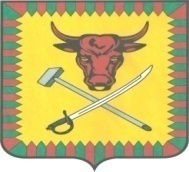 АДМИНИСТРАЦИЯ МУНИЦИПАЛЬНОГО РАЙОНА «ЧИТИНСКИЙ РАЙОН»ПОСТАНОВЛЕНИЕ от «     » мая 2020 года                                                                           №____НПА«О введении ограничительных мероприятий ипроведении дополнительных санитарно-противоэпидимеческих мероприятий в отношении учреждений и объектов на территории Читинского района по предотвращению распространениякоронавирусной инфекции (COVID - 2019)»В соответствии с федеральным законом от 21 декабря 1994 года № 68-ФЗ «О защите населения и территорий от чрезвычайных ситуаций природного и техногенного характера», постановлением Губернатора Забайкальского края от 08 апреля 2020 года №30 «О введение режима повышенной готовности на территории Забайкальского края и комплекса ограничительных и иных мероприятий по предотвращению распространения новой коронавирусной инфекции», постановлением главы администрации муниципального района «Читинский район» от 20 марта 2020 года №27-НПА «О введении на территории муниципального района «Читинский район» режима повышенной готовности и мерах по предотвращению новой коронавирусной инфекции», Предложением Управления Роспотребнадзора по Забайкальскому краю от 29 мая 2020 № 7127, со статьей 7 Устава муниципального района «Читинский район», учитывая решение Комиссии по предупреждению и ликвидации чрезвычайных ситуаций и обеспечению пожарной безопасности Забайкальского края (протокол от 29 мая 2020 года № 11) и в связи с осложнением санитарно - эпидемиологической обстановки на территории района, администрация муниципального района «Читинский район» постановляет:1. Рекомендовать главам городских и сельских поселений муниципального района «Читинский район»:1.1. Минимизировать перемещения жителей городских и сельских поселений муниципального района «Читинский район» за пределы своих населенных пунктов.1.2. Осуществлять контроль за соблюдением требований самоизоляции жителями городских и сельских поселений муниципального района «Читинский район», соблюдением постановления Губернатора Забайкальского края от 08.04.2020 № 30 «О введении режима повышенной готовности на территории Забайкальского края и комплекса ограничительных и иных мероприятий по предотвращению распространения новой коронавирусной инфекции (2019-nCoV)».Обратить особое внимание на соблюдение:- запрета проведения массовых мероприятий, скопления людей в общественных местах, в учреждениях торговли;-  применения СИЗ (маски, перчатки) при посещении объекта торговли продуктами питания.1.3. Усилить режим дезинфекционных мероприятий с использованием активных в отношении вирусов средств на транспортных узлах, объектах торговли, в местах оказания социальных, жилищно-коммунальных, банковских и др. услуг населению, в подъездах многоквартирных домов на территории Читинского района.1.4. Использовать меры социального разобщения (временное прекращение работы предприятий общественного питания, салонов красоты и парикмахерских, розничной торговли (за исключением товаров первой необходимости) на территории муниципального района «Читинский район»1.5. Организовать системную и широкую работу по информированию населения о рисках возможного инфицирования новой коронавирусной инфекцией при посещении других населенных пунктов, мерах личной профилактики с рекомендациями о воздержании от поездок по территории Забайкальского края и за его пределы до стабилизации ситуации.2. Рекомендовать главе администрации сельского поселения «Угданское»:2.1. Обеспечить строгий контроль за соблюдением режима изоляции контактными лицами, проживающими на территории сельского поселения «Угданское», выполнения ими требований постановлений Главного государственного санитарного врача «О проведении обязательного медицинского осмотра, об изоляции граждан с подозрением на инфекционное заболевание, находившихся в контакте с больными инфекционными заболеваниями, представляющими опасность для окружающих» (список контактных лиц имеется в ГУЗ «Читинская ЦРБ»), за проведением за ними динамического медицинского наблюдения и соответствующего лабораторного обследования.2.2. Ограничить перемещения жителей сельского поселения «Угданское» по территории населённого пункта, а также за его пределы (ограничение выезда жителей села в другие населенные пункты края за исключением чрезвычайно важных, посещения рабочего места (если это не контактное лицо и работает на предприятии с непрерывным рабочим процессом (по пропускам).2.3. Запретить работу всех общественных учреждений на территории сельского поселения «Угданское». Для обеспечения населения продуктами питания:- определить один-два объекта торговли (в зависимости от отдалённости от жилых домов) в селе;- закрепить за ними минимальное количество сотрудников (не более 3-х);- организовать продажу продуктов по графику (для проведения проветривания), при одномоментном обслуживании не более 2-х покупателей;- обеспечить проведение текущей дезинфекции на объекте через каждые 4 часа (с обработкой витрин, полов, прилавков;- обеспечить обслуживание покупателей сотрудниками строго в масках и перчатках (после каждого покупателя обработка рук в перчатках антисептиком);- допуск на объект только покупателей в масках.3. Рекомендовать начальнику ОМВД по Читинскому району выделить личный состав и обеспечить выполнения мер самоизоляции населению сельского поселения «Угданское».4. Рекомендовать начальнику 3 ПСО ФПС ГПС ГУ МЧС России по Забайкальскому краю обеспечить доведение информации о введенных ограничениях до населения сельского поселения «Угданское» посредством специального транспорта с громко – говорящим устройством.5. Данное постановление опубликовать на сайте администрации и в районной газете «Ингода».6. Контроль за настоящим постановлением оставляю за собой.И.о. главы муниципального района «Читинский район»                                                                      В.А. Холмогоров